ВЕЖБАЊЕ1. Нацртај  правоугли  троугао чија  је  страница  а = 19 mm, а страница c = 37 mm.  Какав  је  троугао настао  према дужини  страница?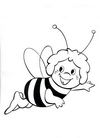 2. Нацртај  троугао  чија  је  страница а  =  45mm  и  c = 18mm. Какав  је троугао  настао? 3. Нацртај два једнакоcтранична троугла чија је заједничка страница  а  =  34mm.4. Нацртај  троугао који има један туп угао  чија  је  основа  35mm, а  један крак 15mm.5. Нацртај и обележи троугао АМС и израчунај његов обим ако знаш да је а=20 mm, b= 4cm 4mm, c= 37 mm.6. Нацртај  једнакокраки троугао  PRS чија је страница а=19mm и с=3 cm 6mm  и  израчунај  његов обим. 7. Нацртај једнакостранични троугао АDМ чија је страница а=39 mm и израчунај његов обим.8. Нацртај  троугао  чије  су  странице: а=3cm,  b=4 cm  c=5 cm. 9. Нацртај  једнакокраки  троугао  чији  је  обим  118 mm,  а основа  има  дужину  28 mm.10. Који троугао има већи обим и за колико: једнакостранични са страницом  а= 3cm 9 mm или једнакокраки чије су странице  а= 28 mm, b= 43 cm?11. Обим једнакостраничног троугла је 135 mm. Нацртај тај троугао.12. Дат  је  троугао  ABC  са  страницама:  а= 48mm,  b= 36 mm  и  c= 24mm  и  троугао  DEF  чија  је  свака  страница  краћа  за  5mm  од  страница  претходног  троугла.а) Нацртај  те  троуглове.б) За  колико  је  обим  првог  троугла  већи  од  обима другог  троугла?ВЕЖБАЊЕ1. Нацртај  правоугли  троугао чија  је  страница  а = 19 mm, а страница c = 37 mm.  Какав  је  троугао настао  према дужини  страница?2. Нацртај  троугао  чија  је  страница а  =  45mm  и  c = 18mm. Какав  је троугао  настао?3. Нацртај два једнакоcтранична троугла чија је заједничка страница  а  =  34mm. 4. Нацртај троугао који има један туп угао  чија  је  основа  35mm, а  један крак 15mm.5. Нацртај и обележи троугао АМС и израчунај његов обим ако знаш да је а=20 mm, b= 4cm 4mm, c= 37 mm.6. Нацртај  једнакокраки троугао  PRS чија је страница а=19mm и с=3 cm 6mm  и  израчунај  његов обим. 7. Нацртај једнакостранични троугао АDМ чија је страница а=39 mm и израчунај његов обим.8. Нацртај  троугао  чије  су  странице: а=3cm,  b=4 cm  c=5 cm. 9. Нацртај  једнакокраки  троугао  чији  је  обим  118 mm,  а основа  има  дужину  28 mm.10. Који троугао има већи обим и за колико: једнакостранични са страницом  а= 3cm 9 mm или једнакокраки чије су странице  а= 28 mm, b= 43 cm?11. Обим једнакостраничног троугла је 135 mm. Нацртај тај троугао.12. Дат  је  троугао  ABC  са  страницама:  а= 48mm,  b= 36 mm  и  c= 24mm  и  троугао  DEF  чија  је  свака  страница  краћа  за  5mm  од  страница  претходног  троугла.а) Нацртај  те  троуглове.б) За  колико  је  обим  првог  троугла  већи  од  обима другог  троугла?